                   2020-01-21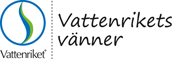 Verksamhetsberättelse för Vattenrikets Vänner år 2019Den ideella föreningen Vattenrikets vänner bildades den 16 april 2012. Verksamhetsåret 2019 var således det åttonde sedan bildandet. Föreningen har som ändamål och syfte att på skilda sätt stödja utveckling och förnyelse av olika projekt i Biosfärområde Kristianstad Vattenrike och dess naturum.Stadgar, funktionärer och medlemmarVid årsmötet 2019-03-05 omvaldes Ulf Oscarsson till ordföranden för ett år. Därutöver förrättades stadgeenliga val varefter styrelsen under verksamhetsåret bestått av följande personer: Ulf Oscarsson		ordförande vald på 1 år                                                                                    Susanne Bergman      		vald t o m 2019                                                                                   Christina Mohlin                   	vald t o m 2019                                                                                              Evert Valfridsson             		vald t o m 2020                                                                          Greger Fredlund                		vald t o m 2020                                                                              Adrian Tollgren                   	vald t o m 2019                                                                                                       Jan Lindner                    		vald t o m 2020Vid konstituerande möte 2019-03-12 utsåg styrelsen inom sig Susanne Bergman till vice ordförande, Evert Valfridsson till sekreterare, Greger Fredlund till kassör och Adrian Tollgren till webb-ansvarig. Kassören och ordföranden utsågs att var för sig teckna föreningens firma.Till revisorer för 2019 valdes Jan Seebass och Jan Lindelöf. Bertil Troberg och Jörgen Knutsson valdes till revisorssuppleanter.Årsmötet utsåg Rolf Karlsson, sammankallande, samt Jan-Åke Carlsson och Torsten Jeppsson till valberedning.SammanträdenStyrelsen har haft sex sammanträden under verksamhetsperioden. Vid styrelsesammanträdena har utvecklingen av föreningens verksamheter diskuterats. Samarbetet med Vattenrikets personal har också följts upp och fördjupats. Arbetet med att informera om föreningen och rekrytering av medlemmar har varit viktiga diskussionspunkter.MedlemmarAntalet medlemmar uppgick vid verksamhetsårets slut till 178. Styrelsen har funnit att det finns ett stabilt gensvar och intresse för Vattenrikets Vänner. Särskilda insatser för information och medlemsrekrytering har genomförts i samband med Vattenrikets olika arrangemang på naturum. I detta sammanhang kan särskilt nämnas att styrelsen medverkat i utbildningen av biosfärsambassadörer.EkonomiFöreningens ekonomi är god. Under verksamhetsåret har bidrag och stöd givits till skilda projekt vid naturum. Här förtjänar att särskilt nämnas den naturpedagogiska verksamheten; möjliggöra en första fördjupad naturkontakt för nyanlända barn och ungdomar; vid det av naturum anordnade biosfärlägret i juni månad svara för en av dagarna. Vidare har föreningen dels uppvaktat Biosfärområdet Kristianstads vattenrike som under verksamhetsåret firat 30 års jubileum den 1 september, dels beslutat stötta projektet ”Upplev Lillö” – vilket drivs av biosfärområdet och dess naturum - med 10.000 kronor. I naturum finns en Vattenrikets vänners gåvobox där besökarna på naturum kan bidra till verksamheten i föreningen. Under året har influtit 1.688 kronor. VerksamhetStyrelsen har under året tagit fram planer för genomförande av följande verksamheter: deltagande i projektet Tranvärdar; öppethållande av borgruinen Lillöhus under söndagar  under perioden maj till och med augusti samt öppen vinterborg tredje söndagen i advent; exkursion till Höge väg, Maltesholm, den 12 maj; föredrag av Urban Emanuelsson den 20 november om landskapets förändring. Projektet med TranvärdarFöreningen och dess medlemmar har medverkat i det av naturum organiserade projektet med Tranvärdar vid Pulken i samband med att tranorna rastar på sin flytt till häckningsplatser.Lillöhus – ”Öppen borg”Styrelsen beslöt att även detta år genomföra projektet Öppen borg; d v s att möjliggöra ett öppethållande av borgruinen på Lillö under söndagar månaderna maj till och med augusti. Föreningens medlemmar och biosfärambassadörerna svarade i gott antal upp på förfrågan om att medverka som borgvärdar. Besöksintresset har varit gott – sammantaget c 1300 besökare. En allmän uppfattning var att vår närvaro och engagemang upplevdes mycket positivt av besökarna. Styrelsen kan härvidlag konstatera att det finns all anledning att fortsätta och även försöka utveckla densamma.För tredje året i rad höll föreningen Lillöborgen öppen under ett tillfälle den kalla och mörka årstiden; tredje söndagen i advent. Tanken bakom denna idé är att kunna ge dagens besökare en bild hur det kunde upplevas att bo och leva i borgen under vintermånaderna.  Väl på plats bjöds besökarna på glögg och pepparkakor samt julsånger framförda av Kristianstads Musikklasser. Arrangemanget lockade 70-talet besökare som trotsade vädrets makter.Exkursion med föredrag till Höge väg, MaltesholmSöndagen den 12 maj genomfördes en exkursion med föredrag till Höge väg vid Maltesholm. Ett mycket initierat och intressant föredrag hölls på plats av Bengt Ahlstedt. Arrangemanget var mycket uppskattat och lockade drygt 70 deltagare.Landskapets förändring Den 20 november föreläste professor Urban Emanuelsson vid en relativt välbesökt – drygt fyrtiotalet åhörare – och uppskattat sammankomst i naturums hörsal kring de förändringar som landskapet genomgått och genomgår. Programaktiviteten var det första samarrangemanget mellan Vattenrikets vänner, Nordöstra Skånes Fågelklubb och Svenska Naturskyddsföreningen och upplevdes positivt. ÖvrigaFöreningen – företrädesvis genom dess styrelseledamöter - har också under året medverkat vid den biosfärambassadörsutbildning som Biosfärområdet anordnat samt de återträffar som varit inom utbildningens ram; sammanträden med Samrådsgruppen för biosfärområdet; forskningskonferensen Biosfär; programgrupp för framtagande av Vattenrikets/naturum årliga vår och höstprogram. Kristianstad dag som ovanStyrelsen för Vattenrikets vänner